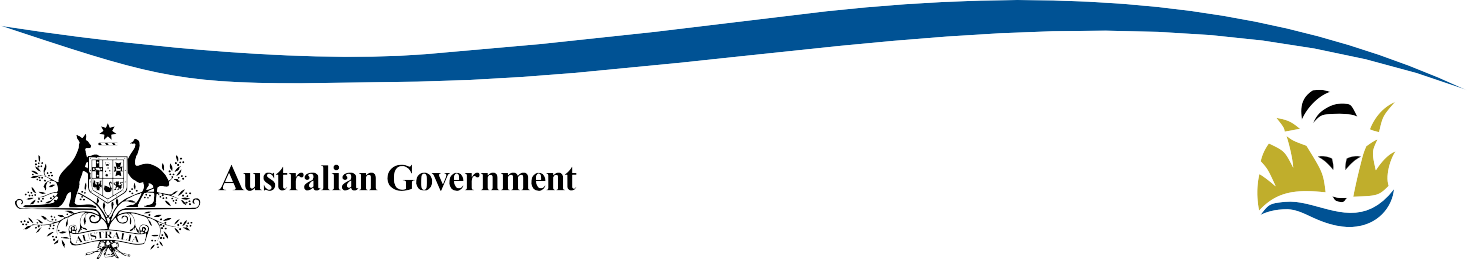 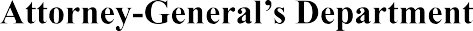 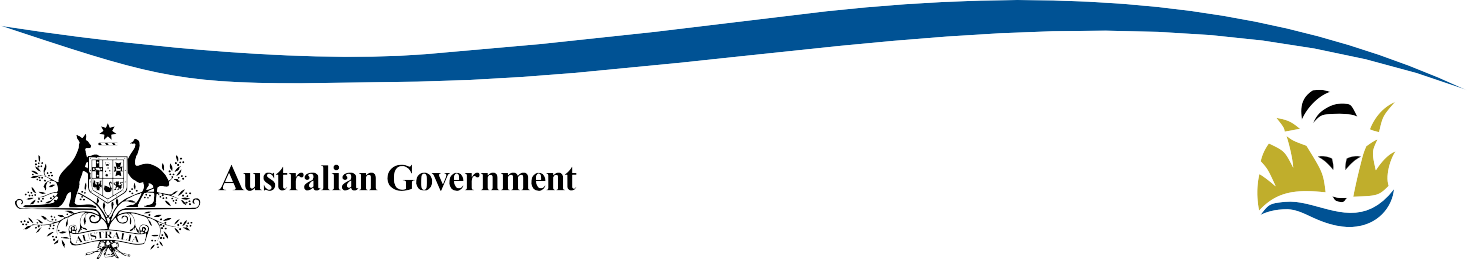 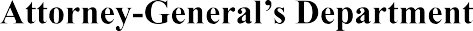 National Partnership Agreement on Disaster Risk Reduction Natural Disaster Risk Reduction Grants Program Quarterly reporting templateNATIONAL PARTNERSHIP AGREEMENT ON NATURAL DISASTER RISK REDUCTION GRANT PROGRAM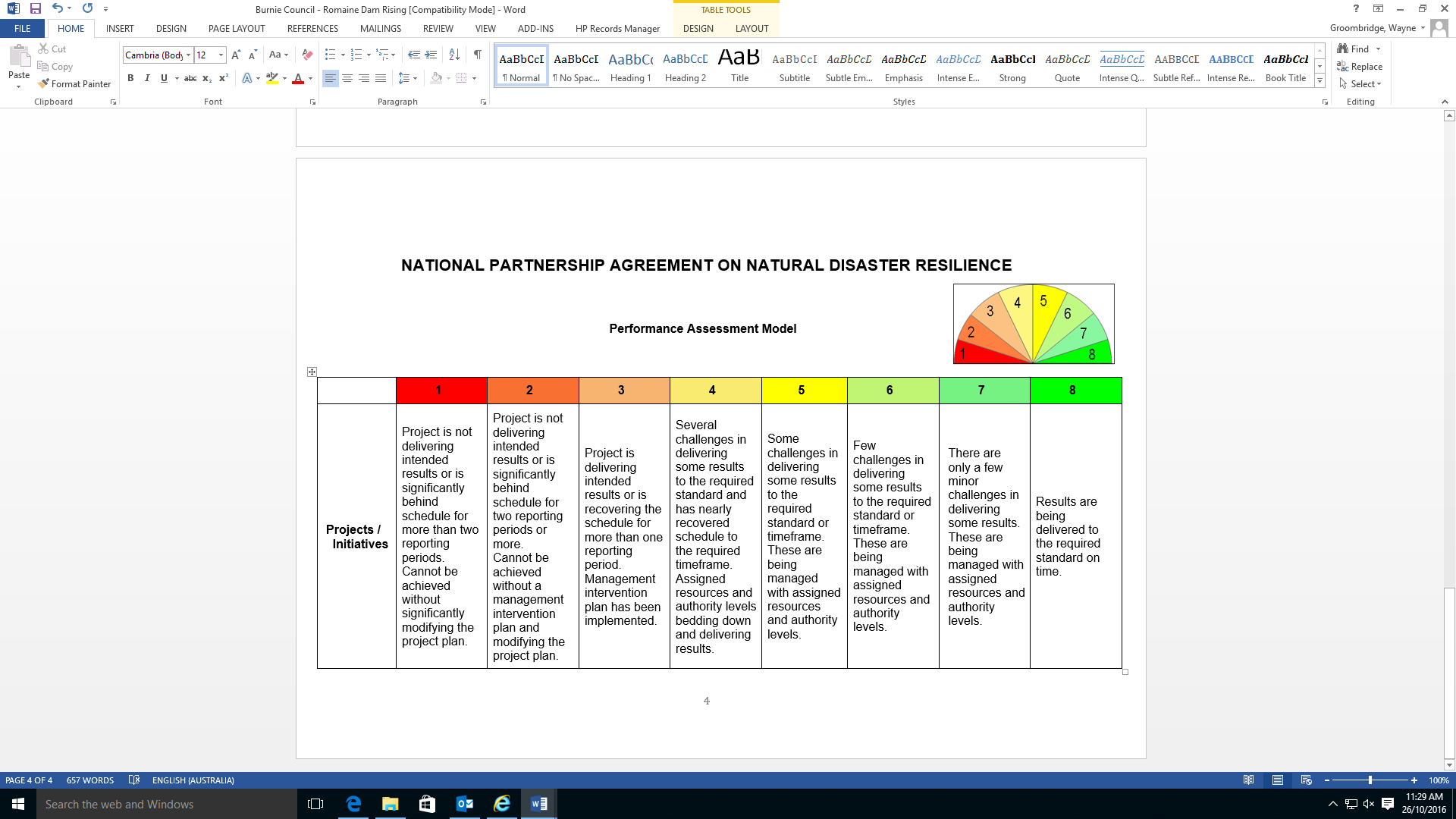 1. BRIEF PROJECT DESCRIPTION (include objectives):2. Summary of progress and performance for this reporting period3. Project status overview4. Project financeUpon completion, please submit this report electronically to: grant.coordinator@ses.tas.gov.au Project nameFunding recipientProject start dateProject forecast completion dateProject managerReporting periodPerformance assessment (use colour wheel below)KEY AREAYES/NOCOMMENTSSCOPE – Is the scope of the project consistent with the project plan?Y / NBUDGET – Is the budget on track?Y / NRESOURCES – Are there any significant resource implications? Y / NKEY AREAYES/NOCOMMENTSSTAKEHOLDERS – Has there been a change to or issues with stakeholders?Y / NSCHEDULE – Has there been a change to the project schedule?Y / NRISK – Are there any emerging or significant risks to the project? How will they be addressed?  Y / NCAPITAL WORKS – Details of any capital work carried out to the date (photos can be included).Grant budget spent this period $Matched funds or in-kind contributions this period$Total budget spent to date $Total budget remaining$Total project budget$Anticipated expenditure next quarter$